JUSTICIA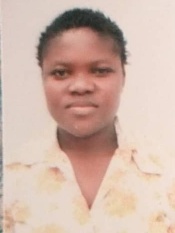 EMAIL: justicia.383854@2freemail.com 		Post Applied for a SALES LADY. CAREER OBJECTIVE:Seeking a position as a Salesperson at a reputable Firm utilizing skills in marketing and sales to exceed the company’s sales goals effectivelyPERSONALSKILLS DETAILSKEY SKILLS AND COMPETENCIESAble to engage and speak to customers.Superb people and sales skills.Customer service experience in a retail environment.Knowledge and experience in using computer systems.Communicating effectively and professionally.Can work at a sustained pace and produce quality work.PersonalHighly enthusiastic individual who has a strong desire and commitment to achieve both personal and professional goals.High energy levels.Physically fit and capable of repetitive bending, prolonged standing, twisting, stooping, squatting and climbing.Willing to take ownership of problems.Dependable and trustworthy.Willing to work late nights, overtime and weekends.Punctual and always on time for work.AREAS OF EXPERTISEStore Operations
Front-end operations
Merchandising
Retail operating standardsPERSONAL INFORMATION:Sex		:            FemaleDate of birth	:            9th May 1989Nationality	:              :           NigerianMarital status	:            SingleReligion		:            ChristianLanguages	:	:            English – fluent (write speak & read)PASSPORT DETAILSPlace of issue		:	UmuahiaVisa Status		:	Long term visit visaEDUCATION QUALIFICATION:Imo State University Owerri, NigeriaPitmans model secondary school Jopolag model nursery and primary school .PROFFESSIONAL EXPERIENCEMASSIVEVENTURES As Sales Lady   2014- 2018Responsible for ensuring that each customer receives the best service possible, and for assisting in the execution of all store initiatives that contribute to generating sales.

Duties;Responding quickly and resourcefully to customer requests or concerns.Using suggestive selling techniques to increase sales.Giving information to customers about products. Operating the till.Up selling and making recommendations to customers.Serving multiple customers in a short period of time.Carrying out re-merchandising, display, price markdowns duties.Accurately completing cash register transactions.Receiving store deliveries.Representing the store in a professional and positive manner.Creating and maintaining long-term relationships with regular customers.Assisting in all store administrative tasks.Taking care of the customers’ needs while following company procedures.Executing marketing and visual merchandising initiatives.Occasionally opening and closing the store.Organizing the display of merchandise.Assisting customers with choices by providing them with information about products.Participating in physical inventory counts.Adhering to all store retail policies and procedures.HOBBIES:Driving, Research and net Surfing, Football game, cooking, Travelling and Meeting New People.DECLARATION:I hereby declare that the above information is true and correct to the best of my knowledge and believe.